CV CAREER OBJECTIVES:Looking for a rewarding and challenging job in a dynamic organization where I can use my skills and grow professionally with it.DUTIES INVOLVED:1.  To make survey of the existing conditions and preparation of the drawings. 2.   Setting-out of storm waterline & manholes, Irrigation pipelines and future road crossing ducts, valve boxes, Street lighting cables, pole foundations, Traffic signals etc. 3.  Building work: Setting-out of the building as per the approved drawing and levels. 4.  Monitoring the verticality of multi storied towers. 5.  Establishing of basic grids, reference levels for subcontractors like lifts, curtain walls, pre casts etc. 6.  Etisalat work: Setting-out of the telephone chambers JRC 12 & 14 also MRT 8 & 9 etc 7.  Landscaping: Setting-out for landscaping areas as per approved drawings  Duties and Responsibilities for the projects:1.  Observation of cross-sections and earthwork volume calculations 2.  Calculations and fixing of slope-stakes 3.  Control of layers 4.  Fixing of sensor wire 5.  Setting-out of alignment for pipeline with the coordinates, by bearing & distance 6.  Controlling of levels of pipe inverts.  7.  Plotting of cross-sections and earthwork volume calculations 8.  Measurements of trial pits to locate services. 9.  Setting-out for future ducts as per design.   Experience: 12 years 6 & months  gulf experience. Organization 01:  Company		Humeednasralla contracting llc. (Dubai, U.A.E)  Project       		 Extension of Port Khalid.                                                  Consultant   	 	 Parson International  Position       		 Assistant land surveyorPeriod			Oct 2005 to Nov 2007Organization: 02.Company		 M/s Al Naboodah Contracting Co. (Dubai, U.A.E) Consultant		 Arif & BintoakClient      		 Abwab Real Estate. Project     		 Albarari villas 330Position    		land surveyorPeriod			Aug 2008 to Jan 2012  Organization 03:Company 		Arabtec alsaudia Contracting Co. Saudi Arabia. Project                               	King Abdulaziz international airport ( Jeddah)Consultant   		 Atkins Client			General Authority of civil aviation. Main contractor		 Bin Ladin group Position		 	land surveyorPeriod			10 April 2012 to 05 June 2015ORGANIZATION: 04Company		Arabtec Construction Saudi. (Arabtec)Project			Al Hasa Project (5000 Villas) including Infrastructure Works.Client			Saudi Arabia National Guard (SANG)Consultant		Dar Al RiyadhPosition            	  	Land surveyorPeriod			06 June 2015 to 19 November 2015ORGANIZATION: 05Company		 Arabtec construction co Saudi ArabiaProject            		 EDRC expand Dahran residential community package 05    Client 	                 	 Saudi AramcoConsultant	         	 Saudi Aramco  Position               		 Land surveyorPeriod			 19 November 2015 to 18 January 2016ORGANIZATION: 06Company	 	 Al Suwaiket Support servicesProject			 MGS project 260 kilometer pipe line kaec line projectSubcontractor   		 DODSAL & COMPANYClient                		Saudi AramcoConsultant  		Saudi AramcoPosition       		Land surveyorPeriod    		17 October 2016 to 20 April 2017ORGANIZATION: 07Company	 	 Al Suwaiket Support servicesProject			 MGS project 150  kilometer 32" pipe line  projectSubcontractor   		 SAIPEM CONTRACTING COMPANYClient                		Saudi AramcoConsultant  		Saudi AramcoPosition       		Land surveyorPeriod    	                25 April 2017 to 11 December 2017 ORGANIZATION: 08Company	 	 Al Suwaiket Support servicesProject			 JIGCC  ( jazan integrated gasification combine cycle) projectSubcontractor   		 T.R ( TICNICAS REUNIDAS )Client                		Saudi AramcoConsultant  		Saudi AramcoPosition       		Land surveyorPeriod    	               14 December 2017 to 12 March 2018ORGANIZATION: 09Company	 	 Construction Company based in Saudi ArabicaProject			 NAUG (northern Arabia ug system B project)Subcontractor   		Saudi KentzClient                		Saudi AramcoConsultant  		Saudi AramcoPosition       		Land surveyorPeriod    	               14 March 2018 to till date.INSTRUMENT USED• Automatic level machine • Sokkia intelligent Total station Set 320 K, 500, 510, 530, 610• Nikon Total station Set 310 DTM &652 DTM&450 DTM & NPL 632  • Leica Total station Set ts 09 & ts 011& 1201&1200+• Topcon total station set n 233• GPS Trimble set tsc 3 & lieca gs 15. GPS SOKIA GRX 2 • Other necessary Survey InstrumentsQualificationsDiploma in Surveying    (PBTE Lahore)Bachelor degree (Islamiyaat)Higher Secondary School Certificate   Computer skills.MS office   (Word, Excel & Power Point)AutoCAD    (civil 3D basic knowledge)Valid Saudi driving licensePersonal informationNationality      		Pakistani. Marital status            	MarriedDate of birth                 	20 March 1980   Language known                          Urdu, English & Arabic  Declaration I hereby declare that above information is true and up to date to the best of my knowledge.    SIBGHAT SIBGHAT
Land Surveyor (Aramco experienced)Contact:  +971504753686Email:      sibghat-399583@2freemail.com Current  Address:  (Saudi Arabia)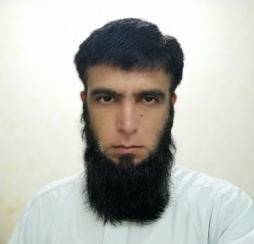 